SPRING/SUMMER 2021 MENU – WEEK 2OPTIONMONDAYMONDAYTUESDAYTUESDAYTUESDAYWEDNESDAYWEDNESDAYWEDNESDAYTHURSDAYTHURSDAYTHURSDAYFRIDAYFRIDAY1Pizza, herby diced potatoes. peas or sweetcorn 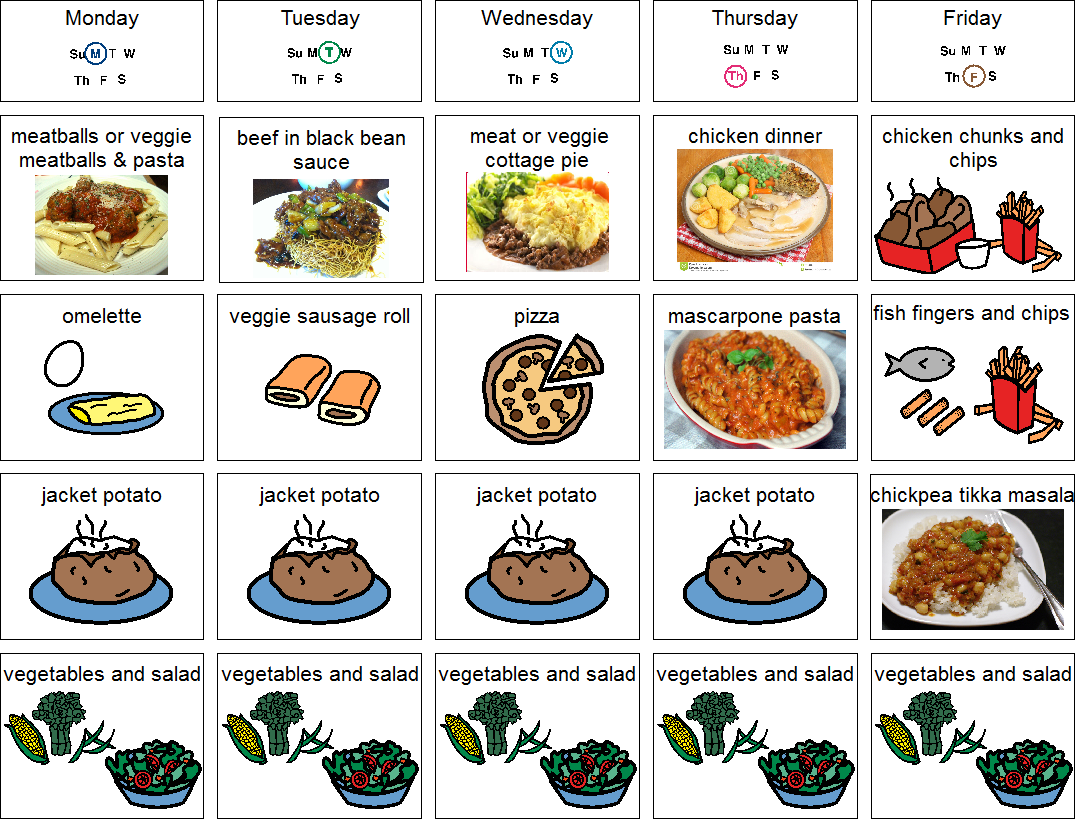 Roast gammon,roast & mashed potatoes, carrots, broccoli & gravy    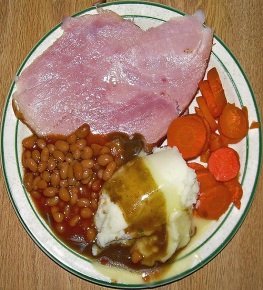 Pasta carbonara with carrots & sweetcorn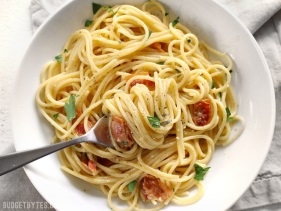 Chicken Balti with rice 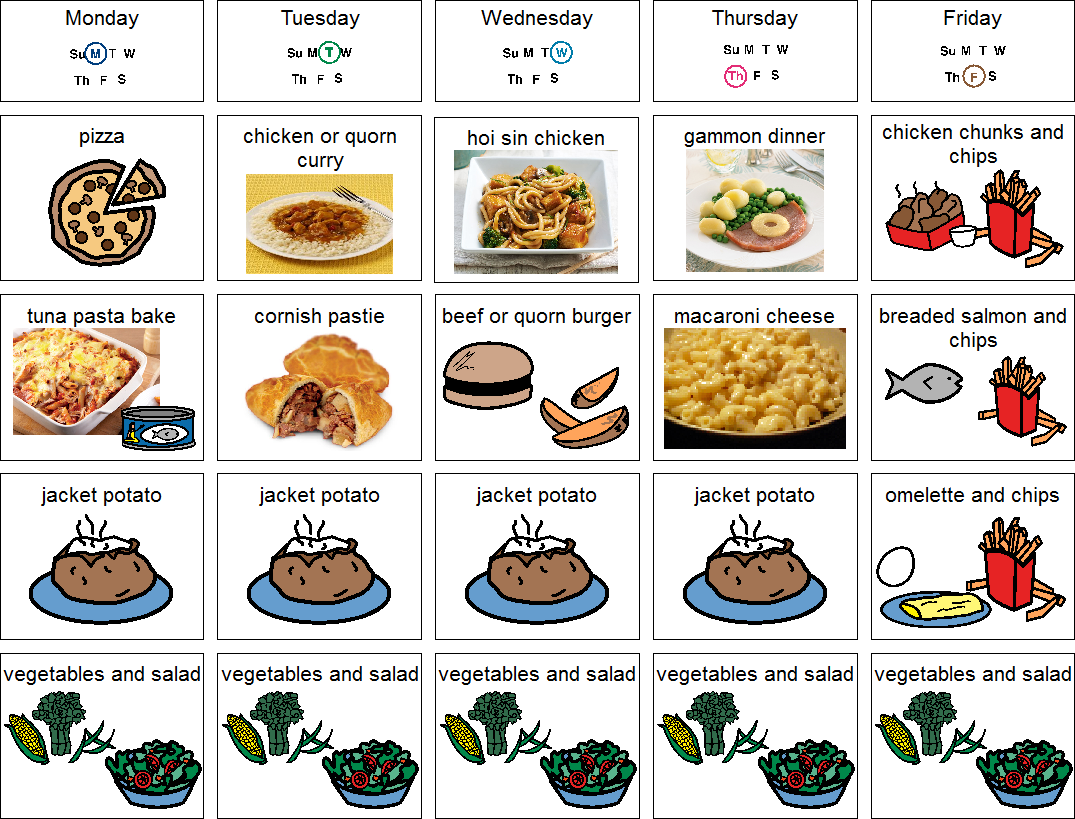 Salmon, chips with peas or baked beans   2Tortilla boats filled with mild chilli beef, rice and sweetcorn 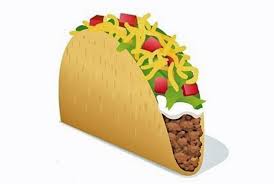 Tomato & mascarpone pasta bake with broccoli 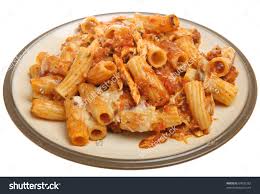 Panini, salad and coleslaw 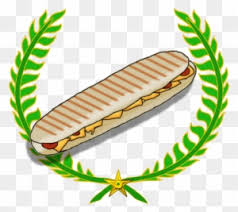 Veggie sausage roll, sauté potatoes & baked beans 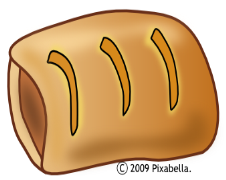 Chicken poppers, chips with peas or baked beans 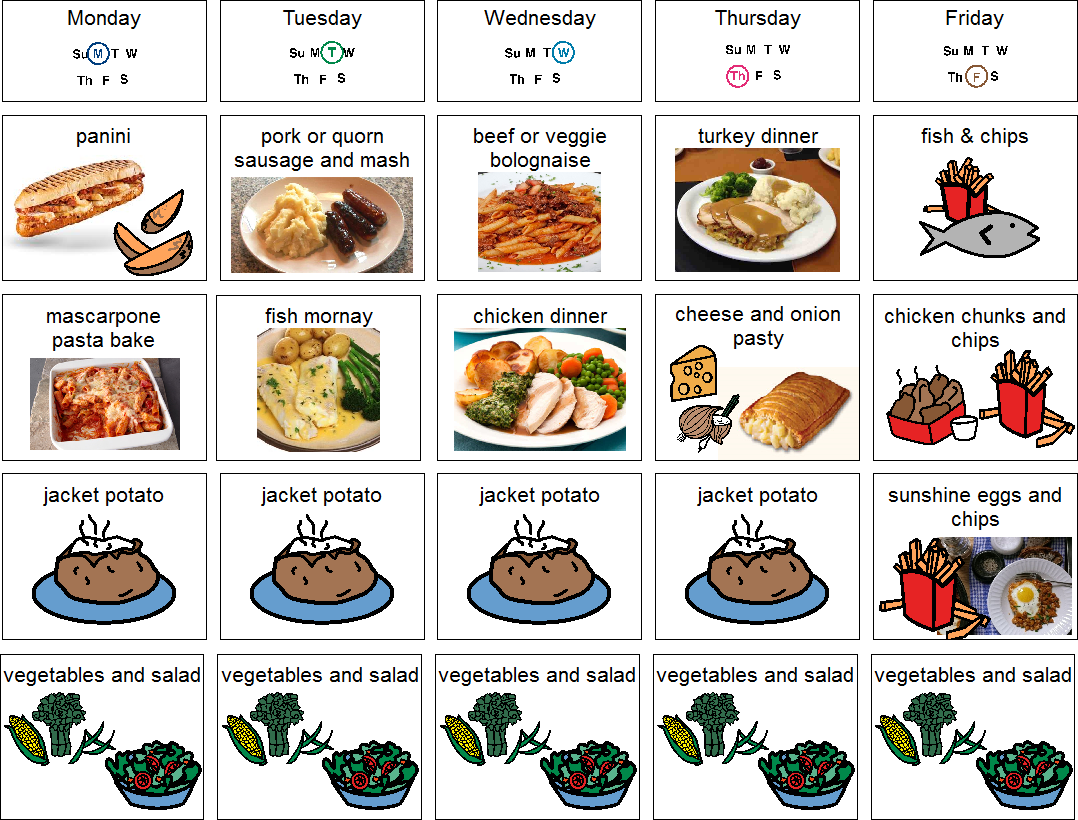 VJPFilledJacket Potato FilledJacket Potato FilledJacket Potato FilledJacket Potato FilledJacket PotatoAvailable daily as an alternative: - Sandwiches served with vegetables, a dessert and drinkAvailable daily as an alternative: - Sandwiches served with vegetables, a dessert and drinkAvailable daily as an alternative: - Sandwiches served with vegetables, a dessert and drinkAvailable daily as an alternative: - Sandwiches served with vegetables, a dessert and drinkAvailable daily as an alternative: - Sandwiches served with vegetables, a dessert and drinkAvailable daily as an alternative: - Sandwiches served with vegetables, a dessert and drinkAvailable daily as an alternative: - Sandwiches served with vegetables, a dessert and drinkAvailable daily as an alternative: - Sandwiches served with vegetables, a dessert and drinkAvailable daily as an alternative: - Sandwiches served with vegetables, a dessert and drinkAvailable daily as an alternative: - Sandwiches served with vegetables, a dessert and drinkAvailable daily as an alternative: - Sandwiches served with vegetables, a dessert and drinkAvailable daily as an alternative: - Sandwiches served with vegetables, a dessert and drinkAvailable daily as an alternative: - Sandwiches served with vegetables, a dessert and drinkDESSERTSDESSERTSDESSERTSDESSERTSDESSERTSDESSERTSDESSERTSDESSERTSDESSERTSDESSERTSDESSERTSDESSERTSDESSERTSDESSERTSVanilla ice creamVanilla ice creamYoghurt/FruitYoghurt/FruitChocolate cakeChocolate cakeChocolate cakeFruit mousseFruit mousseFruit mousseCookieCookieCookieVegetarian alternative:- Fruit yoghurt, a selection seasonal fresh fruit, soreen and cheese & biscuits available everydayVegetarian alternative:- Fruit yoghurt, a selection seasonal fresh fruit, soreen and cheese & biscuits available everydayVegetarian alternative:- Fruit yoghurt, a selection seasonal fresh fruit, soreen and cheese & biscuits available everydayVegetarian alternative:- Fruit yoghurt, a selection seasonal fresh fruit, soreen and cheese & biscuits available everydayVegetarian alternative:- Fruit yoghurt, a selection seasonal fresh fruit, soreen and cheese & biscuits available everydayVegetarian alternative:- Fruit yoghurt, a selection seasonal fresh fruit, soreen and cheese & biscuits available everydayVegetarian alternative:- Fruit yoghurt, a selection seasonal fresh fruit, soreen and cheese & biscuits available everydayVegetarian alternative:- Fruit yoghurt, a selection seasonal fresh fruit, soreen and cheese & biscuits available everydayVegetarian alternative:- Fruit yoghurt, a selection seasonal fresh fruit, soreen and cheese & biscuits available everydayVegetarian alternative:- Fruit yoghurt, a selection seasonal fresh fruit, soreen and cheese & biscuits available everydayVegetarian alternative:- Fruit yoghurt, a selection seasonal fresh fruit, soreen and cheese & biscuits available everydayVegetarian alternative:- Fruit yoghurt, a selection seasonal fresh fruit, soreen and cheese & biscuits available everydayVegetarian alternative:- Fruit yoghurt, a selection seasonal fresh fruit, soreen and cheese & biscuits available everydayVegetarian alternative:- Fruit yoghurt, a selection seasonal fresh fruit, soreen and cheese & biscuits available everydayUnlimited fresh salad and unlimited wholemeal breadLUNCH WILL BE SERVED WITH FRESH MILK OR WATER Unlimited fresh salad and unlimited wholemeal breadLUNCH WILL BE SERVED WITH FRESH MILK OR WATER Unlimited fresh salad and unlimited wholemeal breadLUNCH WILL BE SERVED WITH FRESH MILK OR WATER Unlimited fresh salad and unlimited wholemeal breadLUNCH WILL BE SERVED WITH FRESH MILK OR WATER Unlimited fresh salad and unlimited wholemeal breadLUNCH WILL BE SERVED WITH FRESH MILK OR WATER Unlimited fresh salad and unlimited wholemeal breadLUNCH WILL BE SERVED WITH FRESH MILK OR WATER Unlimited fresh salad and unlimited wholemeal breadLUNCH WILL BE SERVED WITH FRESH MILK OR WATER Unlimited fresh salad and unlimited wholemeal breadLUNCH WILL BE SERVED WITH FRESH MILK OR WATER Unlimited fresh salad and unlimited wholemeal breadLUNCH WILL BE SERVED WITH FRESH MILK OR WATER Unlimited fresh salad and unlimited wholemeal breadLUNCH WILL BE SERVED WITH FRESH MILK OR WATER Unlimited fresh salad and unlimited wholemeal breadLUNCH WILL BE SERVED WITH FRESH MILK OR WATER Unlimited fresh salad and unlimited wholemeal breadLUNCH WILL BE SERVED WITH FRESH MILK OR WATER Unlimited fresh salad and unlimited wholemeal breadLUNCH WILL BE SERVED WITH FRESH MILK OR WATER Unlimited fresh salad and unlimited wholemeal breadLUNCH WILL BE SERVED WITH FRESH MILK OR WATER Menu Cycle Week 2: 3rd May, 24th May, 14th June, 5th July Menu Cycle Week 2: 3rd May, 24th May, 14th June, 5th July Menu Cycle Week 2: 3rd May, 24th May, 14th June, 5th July Menu Cycle Week 2: 3rd May, 24th May, 14th June, 5th July Menu Cycle Week 2: 3rd May, 24th May, 14th June, 5th July Menu Cycle Week 2: 3rd May, 24th May, 14th June, 5th July Menu Cycle Week 2: 3rd May, 24th May, 14th June, 5th July Menu Cycle Week 2: 3rd May, 24th May, 14th June, 5th July Menu Cycle Week 2: 3rd May, 24th May, 14th June, 5th July Menu Cycle Week 2: 3rd May, 24th May, 14th June, 5th July Menu Cycle Week 2: 3rd May, 24th May, 14th June, 5th July Menu Cycle Week 2: 3rd May, 24th May, 14th June, 5th July Menu Cycle Week 2: 3rd May, 24th May, 14th June, 5th July Menu Cycle Week 2: 3rd May, 24th May, 14th June, 5th July 